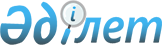 О внесении дополнений и изменения в Указ Президента Республики Казахстан от 7 февраля 2001 года № 550
					
			Утративший силу
			
			
		
					Указ Президента Республики Казахстан от 20 ноября 2007 года № 444. Утратил силу Указом Президента Республики Казахстан от 18 апреля 2011 года № 63

      Сноска. Утратил силу Указом Президента Республики Казахстан от 18 апреля 2011 года № 63.      Подлежит опубликованию в Собрании 

актов Президента и Правительства 

Республики Казахстан            В целях реализации  Указа Президента Республики Казахстан от 6 апреля 2007 года N 310 "О дальнейших мерах по реализации Стратегии развития Казахстана до 2030 года" ПОСТАНОВЛЯЮ:

      1. Внести в  Указ Президента Республики Казахстан от 7 февраля 2001 года N 550 "О Государственной программе функционирования и развития языков на 2001-2010 годы" (САПП Республики Казахстан, 2001 г., N 7, ст. 73; 2004 г., N 14, ст. 173; 2006 г., N 20, ст. 194) следующие дополнения и изменение: 

      в Государственной программе функционирования и развития языков на 2001-2010 годы, утвержденной вышеназванным Указом: 

      в разделе 1: 

      абзац четвертый после слов "развитие языков этнических групп" дополнить словами "и внедрение английского языка в деловое общение"; 

      абзац пятый после слов "общественной жизни;" дополнить строкой следующего содержания: 

      "создание условий для изучения английского языка гражданами республики"; 

      раздел 3 дополнить абзацем пятым следующего содержания: 

      "Вместе с тем, Президент в Послании народу Казахстана "Новый Казахстан в новом мире" подчеркнул: "...предлагаю начать поэтапную реализацию культурного проекта "Триединство языков". Казахстан должен восприниматься во всем мире как высокообразованная страна, население которой пользуется тремя языками...". В этой связи необходимо последовательно осуществлять работу по развитию казахского языка как государственного, русского языка как языка межнационального общения и английского языка - языка успешной интеграции в глобальную экономику и рассматривать это как один из основных приоритетов государственной языковой политики."; 

      в разделе 4: 

      подпункт 3) дополнить абзацами шестым, седьмым и восьмым следующего содержания: 

      "повышение статуса Государственной терминологической комиссии, пересмотр его положения, задач, структуры; 

      определение направления по дальнейшему развитию национальной ономастики на основе исторических материалов; 

      выработка правовых основ, механизмов реализации и форм осуществления ономастической работы;"; 

      после слов "компьютеризации государственного языка." дополнить подпунктом 5) следующего содержания: 

      "5) создание условий для изучения английского языка гражданами Республики Казахстан: 

      повышение качества обучения английскому языку во всех общеобразовательных школах, в том числе специализированных школах с углубленным изучением иностранных языков, средних специальных, высших учебных заведениях; 

      создание гибкой системы подготовки кадров, обеспечения учебного процесса методическими и учебными пособиями."; 

      в подразделе 5.1. раздела 5: 

      в абзаце первом слово "трех" исключить; 

      главу "Язык в государственных органах Республики Казахстан" дополнить абзацем вторым следующего содержания: 

      "Вместе с тем, в целях реализации культурного проекта "Триединство языков" наряду с государственным и русским языками необходимо решать и вопросы обучения государственных служащих английскому языку - языку интеграции в глобальную мировую экономику."; 

      в главе "Языковое развитие в сфере образования и обучения языкам": 

      абзац четвертый дополнить предложением шестым следующего содержания: 

      "В целях реализации культурного проекта "Триединство языков" необходимо повысить качество учебников и учебно-методических комплексов на английском языке для организаций образования начального, основного среднего и общего среднего образования и рассмотреть вопросы по развитию обучения на трех языках."; 

      главу "Научное обеспечение" дополнить абзацами вторым и третьим следующего содержания: 

      "В целях совершенствования научно-теоретической, практической базы национальной терминологии, координации работы по использованию и идентификации утвержденных терминов, координации работы отдельных специалистов, ученых и организаций по подготовке терминологических словарей по различным отраслям необходимо создать отраслевые терминологические секции при Государственной терминологической комиссии. 

      Вместе с тем, необходимо совершенствовать и научно-фактологическую базу ономастической деятельности, вести учет и систематизацию исторически сложившихся казахских топонимов, изучать частоту использования казахских топонимов."; 

      раздел 7 дополнить абзацем седьмым следующего содержания: 

      "обеспечение равноправного доступа для получения полноценного образования на английском языке разными категориями обучающихся и осуществление подготовки конкурентоспособной личности, подготовленной к активному участию в социальной, экономической и политической жизни страны.". 

      2. Правительству Республики Казахстан: 

      1) в месячный срок привести свои акты в соответствие с настоящим Указом; 

      2) принять иные необходимые меры по реализации настоящего Указа. 

      3. Настоящий Указ вводится в действие со дня первого официального опубликования.        Президент 

       Республики Казахстан 
					© 2012. РГП на ПХВ «Институт законодательства и правовой информации Республики Казахстан» Министерства юстиции Республики Казахстан
				